«Нижнетагильский государственный социально-педагогический институт» (филиал) федерального государственного автономного образовательного учреждениявысшего образования«Российский государственный профессионально-педагогический университет»Факультет спорта и безопасности жизнедеятельности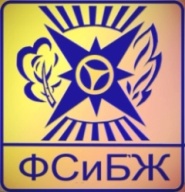 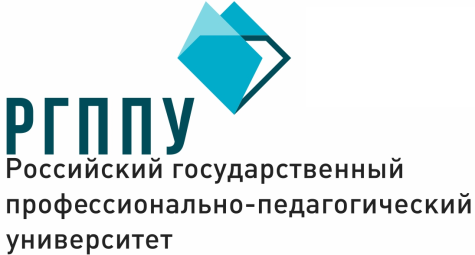 ИНФОРМАЦИОННОЕ ПИСЬМОДень отрытых дверей факультета спорта и безопасности жизнедеятельности День открытых состоится 24 марта .с 11:30-14:00 на факультете спорта и безопасности жизнедеятельности в Нижнетагильском государственном социально-педагогическом институте (филиал) РГППУ в городе Нижнем Тагиле (по адресу Нижний Тагил, Красногвардейская, 57, главный корпус).Программа проведения:	11:30-12:00 – регистрация (холл НТГСПИ) 11:35-12:00 – просмотр видеофильмов о факультете (ФСБЖ, 4 этаж)12:00-12:30 – встреча с деканом факультета 12:30-13:00 – экскурсия по учебным аудиториям и спортивной базе факультета13:00-14:00 – соревнования по скалолазанию в рамках олимпиады по безопасности жизнедеятельности и физической культуре  (демонстрация)Контактный телефон: факультет спорта и безопасности жизнедеятельности8(3435)25-62-44 (декан ФСБЖ Неймышев Алексей Викторович; зам.декана Федюнин Владимир Александрович, замдекана Черный Андрей Александрович) Проезд до НТГСПИ маршрутными такси от гостиницы «Тагил» № 27, 36 до остановки «Педакадемия», ул. Красногвардейская, 57.